ЗАКОН АМУРСКОЙ ОБЛАСТИОБ ОТДЕЛЬНЫХ ВОПРОСАХ ОКАЗАНИЯ БЕСПЛАТНОЙ ЮРИДИЧЕСКОЙПОМОЩИ В АМУРСКОЙ ОБЛАСТИПринятЗаконодательным СобраниемАмурской области30 августа 2012 годаНастоящий Закон в соответствии с Федеральными законами от 21 декабря 2021 г. N 414-ФЗ "Об общих принципах организации публичной власти в субъектах Российской Федерации", от 21 ноября 2011 г. N 324-ФЗ "О бесплатной юридической помощи в Российской Федерации" (далее - Федеральный закон "О бесплатной юридической помощи в Российской Федерации"), от 31 мая 2002 г. N 63-ФЗ "Об адвокатской деятельности и адвокатуре в Российской Федерации" в целях обеспечения реализации права на получение бесплатной юридической помощи на территории Амурской области регулирует отдельные вопросы оказания бесплатной юридической помощи гражданам Российской Федерации (далее - граждане).(преамбула в ред. Закона Амурской области от 09.03.2023 N 276-ОЗ)Статья 1. Полномочия Законодательного Собрания Амурской области в сфере обеспечения бесплатной юридической помощью(в ред. Закона Амурской области от 08.09.2022 N 142-ОЗ)К полномочиям Законодательного Собрания Амурской области в сфере обеспечения бесплатной юридической помощью относятся:(в ред. Закона Амурской области от 08.09.2022 N 142-ОЗ)1) реализация государственной политики в сфере обеспечения бесплатной юридической помощью;(в ред. Закона Амурской области от 08.09.2022 N 142-ОЗ)2) принятие законов, устанавливающих дополнительные гарантии реализации права на получение бесплатной юридической помощи, в том числе расширение перечня категорий граждан, имеющих право на ее получение, перечня случаев оказания бесплатной юридической помощи.(в ред. Закона Амурской области от 08.09.2022 N 142-ОЗ)Статья 2. Полномочия Губернатора Амурской области в сфере обеспечения бесплатной юридической помощью(в ред. Закона Амурской области от 08.09.2022 N 142-ОЗ)К полномочиям Губернатора Амурской области в сфере обеспечения бесплатной юридической помощью относятся:(в ред. Законов Амурской области от 08.09.2022 N 142-ОЗ, от 09.03.2023 N 276-ОЗ)1) реализация государственной политики в сфере обеспечения бесплатной юридической помощью;(в ред. Закона Амурской области от 08.09.2022 N 142-ОЗ)2) определение органа исполнительной власти области, уполномоченного в сфере обеспечения бесплатной юридической помощью (далее - уполномоченный орган), и его компетенции.(в ред. Закона Амурской области от 08.09.2022 N 142-ОЗ)Статья 3. Полномочия Правительства Амурской области в сфере обеспечения бесплатной юридической помощью(в ред. Закона Амурской области от 08.09.2022 N 142-ОЗ)К полномочиям Правительства Амурской области в сфере обеспечения бесплатной юридической помощью относятся:(в ред. Законов Амурской области от 08.09.2022 N 142-ОЗ, от 09.03.2023 N 276-ОЗ)1) реализация государственной политики в сфере обеспечения бесплатной юридической помощью;(в ред. Закона Амурской области от 08.09.2022 N 142-ОЗ)2) определение исполнительных органов Амурской области, подведомственных им учреждений и иных организаций, входящих в государственную систему бесплатной юридической помощи на территории области, установление их компетенции;(в ред. Законов Амурской области от 08.09.2022 N 142-ОЗ, от 09.03.2023 N 276-ОЗ)3) определение в пределах полномочий, установленных Федеральным законом "О бесплатной юридической помощи в Российской Федерации", порядка взаимодействия участников государственной системы бесплатной юридической помощи на территории области;(в ред. Закона Амурской области от 09.03.2023 N 276-ОЗ)4) определение порядка принятия решений об оказании в экстренных случаях бесплатной юридической помощи гражданам, оказавшимся в трудной жизненной ситуации, и обеспечение их исполнения;5) установление порядка направления адвокатской палатой области в уполномоченный орган ежегодного доклада и сводного отчета об оказании адвокатами бесплатной юридической помощи в рамках государственной системы бесплатной юридической помощи;6) определение порядка оплаты труда адвокатов, оказывающих бесплатную юридическую помощь, и компенсации их расходов на оказание бесплатной юридической помощи;7) оказание в пределах своих полномочий содействия развитию негосударственной системы бесплатной юридической помощи и обеспечение ее поддержки;8) осуществление иных полномочий в сфере обеспечения бесплатной юридической помощью в соответствии с федеральным и областным законодательством.(в ред. Закона Амурской области от 08.09.2022 N 142-ОЗ)Статья 4. Субъекты, оказывающие на территории области бесплатную юридическую помощь в рамках государственной системы бесплатной юридической помощи1. Исполнительные органы Амурской области и подведомственные им учреждения оказывают гражданам бесплатную юридическую помощь в виде правового консультирования в устной и письменной формах по вопросам, относящимся к их компетенции, в порядке, установленном федеральным законодательством для рассмотрения обращений граждан.(в ред. Законов Амурской области от 08.09.2022 N 142-ОЗ, от 09.03.2023 N 276-ОЗ)2. Исполнительные органы Амурской области и подведомственные им учреждения в случаях и в порядке, которые установлены федеральными законами и иными нормативными правовыми актами Российской Федерации, законами области, оказывают бесплатную юридическую помощь гражданам, нуждающимся в социальной поддержке и социальной защите, в виде составления заявлений, жалоб, ходатайств и других документов правового характера и представляют интересы гражданина в судах, государственных и муниципальных органах, организациях.(в ред. Законов Амурской области от 08.09.2022 N 142-ОЗ, от 09.03.2023 N 276-ОЗ)3. Правом участвовать в государственной системе бесплатной юридической помощи на территории области наделяются адвокаты адвокатской палаты области.Статья 5. Виды бесплатной юридической помощи1. Бесплатная юридическая помощь гражданам на территории области оказывается в виде:1) правового консультирования в устной и письменной формах;2) составления заявлений, жалоб, ходатайств и других документов правового характера;3) представления интересов гражданина в судах, государственных и муниципальных органах, организациях в случаях и в порядке, установленных Федеральным законом "О бесплатной юридической помощи в Российской Федерации", другими федеральными законами и законами области.(в ред. Закона Амурской области от 09.03.2023 N 276-ОЗ)2. Бесплатная юридическая помощь может оказываться в иных не запрещенных федеральным законодательством видах.Статья 6. Оказание бесплатной юридической помощи гражданам(в ред. Закона Амурской области от 08.09.2022 N 142-ОЗ)1. Право на получение бесплатной юридической помощи в рамках государственной системы бесплатной юридической помощи имеют:1) категории граждан, указанные в части 1 статьи 20 Федерального закона "О бесплатной юридической помощи в Российской Федерации";(в ред. Закона Амурской области от 09.03.2023 N 276-ОЗ)2) члены многодетных семей, нуждающиеся в социальной поддержке в соответствии с Законом Амурской области от 19 января 2005 г. N 408-ОЗ "О мерах социальной поддержки многодетных семей";3) граждане, постоянно проживающие на территориях Донецкой Народной Республики, Луганской Народной Республики, Запорожской области, Херсонской области и прибывшие на территорию Амурской области не ранее 18 февраля 2022 года;(п. 3 введен Законом Амурской области от 09.03.2023 N 276-ОЗ)4) граждане, участвующие в проведении специальной военной операции на территориях Донецкой Народной Республики, Луганской Народной Республики, Запорожской области, Херсонской области и Украины, из числа лиц, являющихся военнослужащими, сотрудниками федеральных органов исполнительной власти и федеральных государственных органов, в которых федеральным законом предусмотрена военная служба, сотрудниками органов внутренних дел Российской Федерации, сотрудниками уголовно-исполнительной системы Российской Федерации, из числа лиц, проходящих службу в войсках национальной гвардии Российской Федерации и имеющих специальное звание полиции, а также лиц, заключивших контракт о добровольном содействии в выполнении задач, возложенных на Вооруженные Силы Российской Федерации;(п. 4 введен Законом Амурской области от 09.03.2023 N 276-ОЗ)5) члены семей граждан, указанных в пункте 4 настоящей части.К членам семей граждан, указанных в пункте 4 настоящей части, относятся:супруга (супруг) гражданина;родители гражданина;ребенок (дети) гражданина, не достигший (не достигшие) возраста 18 лет, или ребенок (дети) старше возраста 18 лет, ставший (ставшие) инвалидом (инвалидами) до достижения им (ими) возраста 18 лет, а также ребенок (дети), обучающийся (обучающиеся) в общеобразовательных организациях, профессиональных образовательных организациях или образовательных организациях высшего образования по очной форме обучения, - до окончания обучения, но не более чем до достижения им (ими) возраста 23 лет.(п. 5 введен Законом Амурской области от 09.03.2023 N 276-ОЗ)     1    1 .  Лица,  указанные  в  пунктах  2  -  5  части  1 настоящей  статьи,в  случаях,  установленных  частями  2  и  3  статьи 20 Федерального закона"О  бесплатной  юридической  помощи  в  Российской  Федерации", имеют правона  получение  всех  видов  бесплатной  юридической помощи, предусмотренныхстатьей 5 настоящего Закона.Лица, указанные в пунктах 4 и 5 части 1 настоящей статьи, дополнительно имеют право на получение предусмотренных статьей 5 настоящего Закона всех видов бесплатной юридической помощи, оказываемой адвокатами, являющимися участниками государственной системы бесплатной юридической помощи, по вопросам государственных гарантий, предусмотренных трудовым законодательством Российской Федерации, по вопросам приостановления исполнения обязательств по кредитным договорам (договорам займа) на льготный период, установленный в соответствии с законодательством Российской Федерации, в том числе кредитным договорам (договорам займа), обязательства по которым обеспечены ипотекой.(часть 1.1 введена Законом Амурской области от 09.03.2023 N 276-ОЗ)2. Для получения бесплатной юридической помощи гражданин вместе с заявлением об оказании бесплатной юридической помощи представляет паспорт гражданина Российской Федерации или иной документ, удостоверяющий личность, а также документ, подтверждающий отнесение гражданина к одной из категорий, предусмотренных частью 1 настоящей статьи.3. Форма заявления об оказании бесплатной юридической помощи и перечень документов, подтверждающих отнесение гражданина к одной из категорий, устанавливаются Правительством Амурской области.Статья 7. Утратила силу. - Закон Амурской области от 08.09.2022 N 142-ОЗ.             1    Статья  7  . Утратила  силу.  -  Закон  Амурской  области от 09.03.2023N 276-ОЗ.Статья 8. Оплата труда и компенсация расходов адвокатов1. Оплата труда адвокатов осуществляется в следующих размерах:1) правовое консультирование в устной форме - шестьсот рублей за одну консультацию;2) правовое консультирование в письменной форме - семьсот рублей за один документ (независимо от количества страниц);3) составление заявлений, жалоб, ходатайств, запросов и других документов правового характера (за исключением возражений, заявлений, жалоб, направляемых в суд) - семьсот рублей за один документ (независимо от количества страниц);4) составление возражений, заявлений, жалоб, направляемых в суд, - одна тысяча двести рублей за один документ (независимо от количества страниц);5) представление интересов в суде - две тысячи триста рублей за один день участия адвоката в судебном заседании (независимо от фактически потраченного времени);(в ред. Закона Амурской области от 08.09.2022 N 142-ОЗ)6) представление интересов в государственных и муниципальных органах, организациях - одна тысяча двести рублей за представительство, завершенное окончательным решением (независимо от фактически потраченного времени).(в ред. Закона Амурской области от 08.09.2022 N 142-ОЗ)(часть 1 в ред. Закона Амурской области от 28.11.2019 N 436-ОЗ)2. В случае оказания бесплатной юридической помощи в труднодоступных и малонаселенных местностях области адвокатам компенсируются следующие расходы:1) по найму жилого помещения - по фактическим затратам, подтвержденным соответствующими документами;2) по проезду к месту оказания бесплатной юридической помощи и обратно - по фактическим расходам, подтвержденным проездными документами.3. Оплата труда и компенсация расходов адвокатов осуществляются уполномоченным органом в соответствии с соглашением об оказании бесплатной юридической помощи, заключенным с адвокатской палатой области.Статья 9. Финансовое обеспечение оказания бесплатной юридической помощиФинансовое обеспечение оказания бесплатной юридической помощи в рамках государственной системы бесплатной юридической помощи осуществляется за счет средств областного бюджета.(в ред. Закона Амурской области от 08.09.2022 N 142-ОЗ)Статья 10. Вступление в силу настоящего Закона1. Настоящий Закон вступает в силу по истечении десяти дней после дня его официального опубликования.2. Со дня вступления в силу настоящего Закона признать утратившими силу:1) Закон Амурской области от 8 июня 2006 г. N 188-ОЗ "Об оказании юридической помощи гражданам Российской Федерации на территории Амурской области бесплатно";2) Закон Амурской области от 30 июня 2008 г. N 73-ОЗ "О внесении изменений в Закон Амурской области "Об оказании юридической помощи гражданам Российской Федерации на территории Амурской области бесплатно";3) Закон Амурской области от 4 октября 2010 г. N 390-ОЗ "О внесении изменений в Закон Амурской области "Об оказании юридической помощи гражданам Российской Федерации на территории Амурской области бесплатно";4) статью 7 Закона Амурской области от 12 октября 2007 г. N 400-ОЗ "О приведении отдельных законодательных актов области в соответствие с законодательством о системе исполнительных органов государственной власти Амурской области".ГубернаторАмурской областиО.Н.КОЖЕМЯКОг. Благовещенск11 сентября 2012 годаN 81-ОЗ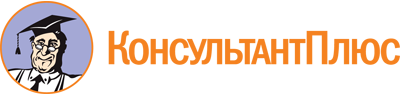 Закон Амурской области от 11.09.2012 N 81-ОЗ
(ред. от 09.03.2023)
"Об отдельных вопросах оказания бесплатной юридической помощи в Амурской области"
(принят Законодательным Собранием Амурской области 30.08.2012)Документ предоставлен КонсультантПлюс

www.consultant.ru

Дата сохранения: 20.06.2023
 11 сентября 2012 года81-ОЗСписок изменяющих документов(в ред. Законов Амурской областиот 27.06.2018 N 227-ОЗ, от 28.11.2019 N 436-ОЗ,от 08.09.2022 N 142-ОЗ, от 09.03.2023 N 276-ОЗ)Законом Амурской области от 28.11.2019 N 436-ОЗ в ч. 1 ст. 8 внесены изменения, которые распространяются на правоотношения, связанные с оказанием адвокатами бесплатной юридической помощи гражданам после вступления в силу указанного Закона.